Сактаганов Нурзада Нуржауович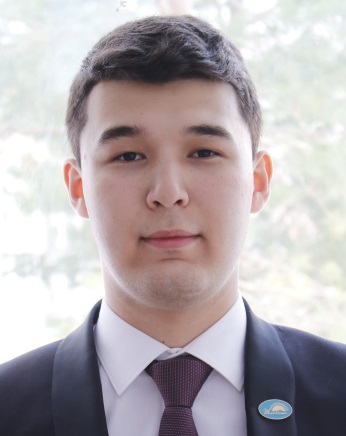  - год рождения; 1996 -специальность; Системный анализ и управление устойчивым развитием сложных систем - направление подготовки; Системный анализ и управление - место в рейтинге.Успеваемость студента Бакалавриате (высокий балл 4.0)Сведения о дипломных работах бакалавриата:Участие в предметных олимпиадахОсвоение дополнительных образовательных программНаучно-исследовательская и проектная деятельность студентаУчастие в научно-практических конференциях5. 2. Участие в конкурсах, проектахВнеучебная активность студента. Участие в работе органов студенческого самоуправления и молодежных общественных объединенияхСпортивные достижения студентаТворческие достижения студентаОпыт работыУказание (ссылка) на профессиональное портфолио (если имеется).Рекомендации с места учебы, работы.Успеваемость студентаСредний балл оценокУспеваемость по дисциплинам учебного плана4.0Успеваемости по дисциплинам специальности (профиля)4.0Успеваемость по производственной практике4.0№ п/пТема работыОценка за работу1.АЭРОДИНАМИЧЕСКАЯ ВЕТРОЭНЕРГЕТИЧЕСКАЯ УСТАНОВКА ДЛЯ ЭНЕРГЕТИЧЕСКОГО ОБЕСПЕЧЕНИЯ МАШИН И ОБОРУДОВАНИЯ НЕФТЕГАЗОВЫХ ПРОМЫСЛОВ4.0п/пНазвание олимпиадыМесто и время проведенияПримечание(факты общественного признания деятельности: грамоты, благ. письма, дипломы)1.МатЛабУральск- 2015Дипломп/пНазвание программы Количество часовМесто и время обученияНазвание документаоб освоении программы1.Министерство юстиции Республики Казахстан1 месяцУральск КазИИТУИнновационный Патент №308302.Тайм-менеджментCity Business school - E - learning10 часов13.01.2019СЕРТИФИКАТ64abbbcb-dd55-438c-907a-e227e841d6383.Эмоциональный интеллектCity Business school10 часов04.11.2018СЕРТИФИКАТ437306e7-07b8-40d5-a609-2e8c8ac7cd1d4Деловые коммуникации10 часов26.10.2018СЕРТИФИКАТb89090cc-8c66-4ae4-b08f-7a843cf89b67п/пНазвание конференцииДата конференцииТема выступленияНаличие публикации (название, выходные данные)1.Республиканская научная практическая конференция2015Мы энергия будущегоСертификат №0001332.XII Межд научных Надировских чтениях15.10.2015Энергосбережение и альтернативная энергетика в нефтегазовом комплексеДиплом3.XII Межд научных Надировских чтениях15.10.2015Энергосбережение и альтернативная энергетика в нефтегазовом комплексеСертификат6INNOVA 20152015Интеграция производства, науки и образованияДиплом 1 степени7Кульсары2016Уздик жас студентСтатья8Министерство образования и науки РК17.09.2017Благодаственное письмо от Министра образования и науки за вклад в развитие образования и науки в РКБлаг.письмо9GRID 2018 JINRInternational school2018Scientific computing, Big data analytics and machine ;earning technology for megascience projects.Sertificate10INTEL - JINR26.09.2018Tutorial on optimisation of parallel application for computations on latest Intel arcgitecturesSertificate11LIT17.04.2019Deep and Machine Learning methods for document clustering and classificationSertificate12НАУКА 0+20.10.2018Космический инженерСертификат13КазИИТУ межд научно практическая конф2019Фараби АлемиСертификат14XXVI МЕЖДУНАРОДНАЯ КОНФЕРЕНЦИЯ СТУДЕНТОВ, И МОЛОДЫХ УЧЁНЫХ «ЛОМОНОСОВ»12.04.2019и «Программирование» секции «Вычислительная математика и кибернетика»Плигласительный, бэйджик15XXVI  научно-практическая конф15-26.04.2019Проектирование и реализация электронного журнала «Цифровой Казахстан:информационный  портал»Диплом16Русское Космическое Общество8.09.2018Системономических чтениях по тематике: «Актуальные вопросы системономии»Сертификат17Русское Космическое Общество21.09.2018Проблемы устойчивого развития Человечество в Системе " Побисковое чтение"Сертификат18Международной научно-практической конференции "Наука XXI века: новые достижения"31.10.2018«Проектирование и реализация отраслевого электронного журнала «Цифровой Казахстан»Сертификат19Историческая викторина посвященной 100-летию со дня рождения академика А.Д.Сахарова24.10.2019участиеБлаг.письмо20Русское Космическое Общество25.10.2019Межд научно-философских чтений имени Побиска Героргиевича КузнецоваСертификат21Русское Космическое Общество09.11.2019Научно-образовательного семинара по фундаментальным и прикладным проблемам устойчивого развитияСертификатп/пНазвание конкурсаДата конкурсаТема проектаПримечание (отметка о наличиисертификата, грамоты и т.п.)1.ГРАНД БАЛ2015Встречаем ЭКСПО 2017Сертификат2.Алгоритм2015INNOVA-2015Сертификат3Жас-Тулпар2019Стипендия филантропом Оралбек БотпайСертификат4Жангыру Жолы2017Ассамблея Народа КазахстанаСтал Председателем Диплом5Фонд Первого Президента РК2017Лучший студентПаспорт, Стипендия ПрезидентаВошел в топ -80 лучших студентов РК№ п/пОрган	студенческого самоуправления, название объединенияВиды деятельности (поручения)Период деятельностиПримечание (фактыобщественного признания деятельности: грамоты,благ.письма, дипломы)1.Казииту студенческого самоуправленияАктивист2014-2015благ.письма2.Казииту студенческого самоуправленияПредседатель2015-2018благ.письма3.Жас - ОтанВолонтерство2015благ.письма4КазуитсАктивист2019благ.письма5ЛЕНИНГРАД Всероссийская акцияПоколение уверенного будущего Ленинград  8722019Сертификат6Круглый стол Проблемы развития  образования в России и КазахстанаСпикер - обучение в Университете Дубна и возможности2019ПраграммаПриказ7Русское Космическое ОбществоЗа активную помощь в общественной работе25.10.2018благ.письма8Большой этнографический Диктант 2019Оргкомитет01.11.2019благ.письмаПриказ9КазиитуКонференция, КазИИТУ, Казахстан, Уральск,13.07.2019Благодарственное письмоп/пВид спортаУчастие всоревнованияхДата соревно ванийПримечание (отметка о наличии сертификата, грамоты, диплома)1.КонькиОбластной2016Грамота2.ВолейболГородской2016Благ.письмо3.28 Зимняя УниверсиадаФакелоносец2017Сертификат45Сдача Норм ГТОЗа успешное прохождение комплексного тестирования2018Сертификат6ФутболЛига Университета Дубна16.02.2019Грамота 1 место7Стрельба из ЛукаXX спортивных играх, посвященных 63 годовщине ОИЯИ2.03.2019Диплом8ФутболМежвузовский чемпионат в Крыму10.08.2019,Диплом 1 место + Кубок9ШашкиМежвузовский чемпионат в Крыму13.08.2019Диплом 1 место10ГТО Туристический поход в Горы,В Крыму поднялись на горы и выполнили норматив 1 ступени ГТО,17.08.2019Сертификат 1 ступени за выполнения норматива ГТО11ФутболМежвузовский чемпионат в Крыму07..08.2019,Диплом 3 местоп/пВид деятельностиУчастие в конкурсах, фестивалях, смотрахДатаПримечание (отметка о наличиисертификата, грамоты, диплома)1.Рухани Жангыру2019 Улы дала жастары мангилик елдин жастары2019Сертификат2.Дружба Народов 2019Выступление с делегацией в университете2019Диплом3.Соревнование, Историческая викторинапосвященной 100-летию со дня рождения академика А.Д.Сахарова, Университет Дубна,24.10.2019Диплом4Российская национальная премия МОУчастникобластной22.10.2019Сертификат5Премия среди образовательных организаций высшего образованияИностранный студент года 2019 московской области22.10.2019Диплом номинанта6ФИНАЛ в Ростов на Дону ВсероссийскийСтудент Года 201910.11.2019Сертификат7РОСАТОМСтудент года Смена в Ростове17.11.2019Сертификат8РОСАТОМЦелиУстойчивое развитиеСмена студенческая в СочиSUSTAINABLE ON3-8.12.2019Сертификатп/пПолное наименование организации (места прохождения практики, стажировки или  официального трудоустройства)Практики, стажировки, официальная работа и неофициальные виды деятельности («фриланс» и самозанятость включительно»)Дата (с «…» по   «…»)Скан записи в трудовой вслучае оф. трудоустройстваОтзыв руководителя (практики, стажировки, с места работы)1.КибермозгПрактика + работа2019Аналитика